Точка роста. Шаг за шагом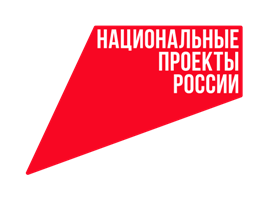 Администрация и педагоги средней школы № 3 города Мценска продолжают подготовку к работе в центре «Точка роста».  Напомним, он будет создан в школе благодаря реализации федерального проекта «Современная школа» национального проекта «Образование». - В  помещениях Центра «Точка роста» продолжаются ремонтные работы, - говорит директор школы Наталья Красникова. -  В физической лаборатории, созданной на базе существующего кабинета физики,  по окончании ремонтных работ сотрудники  школы перешли к размещению фирменного знака и  навигационных табличек «Точка роста», информационных табличек со знаком национального проекта «Образование» и гербом Министерства просвещения Российской Федерации.В июне коллектив школы принял участие во  Всероссийском методическом семинаре руководителей и педагогов центров образования естественно-научной и технологической направленностей «Точка роста».  В рамках методического семинара внимание было уделено актуальным вопросам организации деятельности центров «Точка роста» в рамках федерального проекта «Современная школа» национального проекта «Образование» в 2021/2022 учебном году, в том числе:- эффективным путям методического сопровождения педагогов региональной сети центров «Точка роста»;- организационно-методическим условиям деятельности центров «Точка роста»;- мастер-классам по предметным направлениям «Физика», «Химия», «Биология» от федеральных и региональных тьюторов.- Педагоги и работники школы прилагают все усилия к оптимальной организации Центра с соблюдением основной идеологии проекта в зависимости от условий и специфики образовательной деятельности, - отмечает Наталья Ивановна. 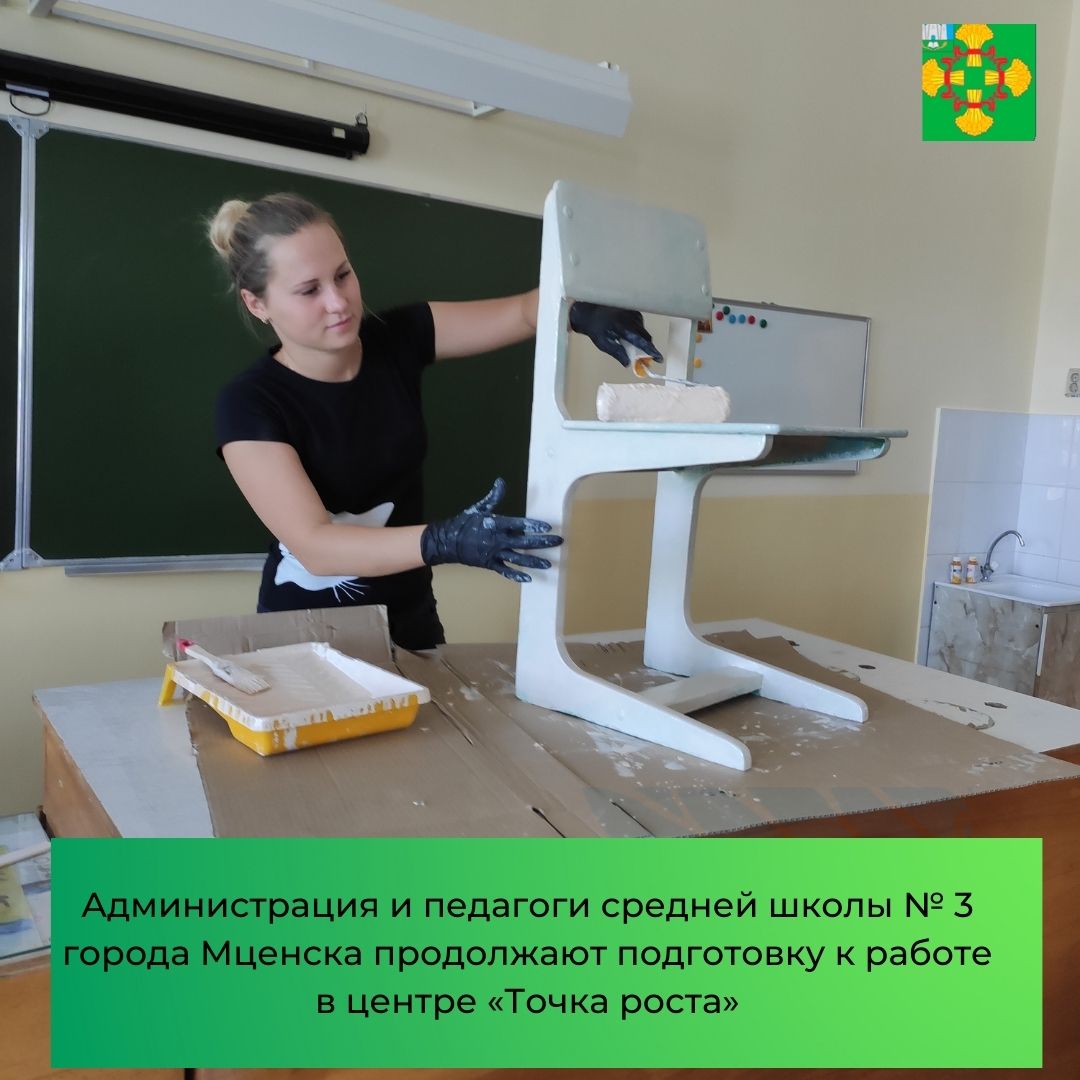 